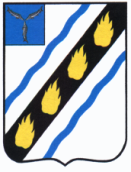 АДМИНИСТРАЦИЯСОВЕТСКОГО МУНИЦИПАЛЬНОГО РАЙОНАСАРАТОВСКОЙ ОБЛАСТИПОСТАНОВЛЕНИЕОт 06.11.2019  № 717р.п. СтепноеО внесении изменений в постановлениеадминистрации Советского муниципального района от 19.10.2018 № 597Руководствуясь Уставом Советского муниципального района, администрация Советского муниципального района ПОСТАНОВЛЯЕТ:1. Внести следующие изменения в постановление администрации Советского  муниципального  района от 19.10.2018 № 597 «Об утверждении муниципальной программы «Информатизация администрации Советского муниципального района на 2019-2021 годы» (с изменениями от 23.03.2019 № 137):1) в наименовании и по всему тексту постановления и приложения к нему слова «Информатизация администрации Советского муниципального района на 2019-2021 годы» заменить словами «Информатизация администрации Советского муниципального района на 2019-2022 годы»; 2) раздел паспорта Программы Финансовое обеспечение муниципальной программы объёмы изложить в новой редакции: «                                                                                                                                                                          »;1.2. Приложение № 1 к Программе изложить в новой редакции согласно приложению № 1 (прилагается). 1.3. Приложение № 2 к Программе изложить в новой редакции согласно приложению № 2 (прилагается). 1.4. Приложение № 3 к Программе изложить в новой редакции согласно приложению № 3 (прилагается). 2. Настоящее постановление вступает в силу со дня его официального опубликования в установленном порядке.Глава Советского муниципального  района                                                      	       С.В. ПименовУразикова А.В.5-00-42                         Перечень основных мероприятий муниципальной программы «Информатизация администрации Советского муниципального района на 2019-2022 годы»                                                                                                                                                                                                                                                                                                                                            ».          Верно: Руководитель аппарата                                                                                                                                                                                                    И.Е. Григорьева                                                                             Сведения о целевых показателях (индикаторах) муниципальной программы                                                                                                                                                                                                                  ».                Верно: Руководитель аппарата                                                                                                                                                                И.Е. ГригорьеваСведения об объёмах и источниках финансового обеспечения муниципальной программы «Информатизация администрации Советского муниципального района на 2019-2022 годы»Верно: Руководитель аппарата                                                                                                                                                                                               И.Е. ГригорьеваОбъемы финансового обеспечения муниципальной программы, в том числе по годам:Расходы (тыс.руб.)Расходы (тыс.руб.)Расходы (тыс.руб.)Расходы (тыс.руб.)Расходы (тыс.руб.)Объемы финансового обеспечения муниципальной программы, в том числе по годам:Всего2019202020212022Всего, в том числе:2359,3859,3300,0600,0600,0местный бюджет (прогнозно)2359,3859,3300,0600,0600,0областной бюджет (прогнозно)00000федеральный бюджет (прогнозно)00000Внебюджетные источники (прогнозно)00000Приложение № 1 к постановлению администрации Советского муниципального района от 06.11.2019 № 717«Приложение № 1 к Программе  «Информатизация администрации Советского муниципального района на 2019-2022 годНаименование мероприятия ПрограммыОтветственный исполнительСрок Срок Наименование мероприятия ПрограммыОтветственный исполнительНачала реализацииОкончания реализации1. Ремонт и заправка  картриджейсектор информатизационных технологий и программного обеспечения администрации Советского муниципального района201920222. Продление неисключительных прав на антивирусное программное обеспечениесектор информатизационных технологий и программного обеспечения администрации Советского муниципального района201920223. Оказание услуг по обслуживанию ранее приобретённой справочно-правовой системы комплекс Гарант-Профессионал (сетевая версия)сектор информатизационных технологий и программного обеспечения администрации Советского муниципального района201920224. Приобретение оргтехникисектор информатизационных технологий и программного обеспечения администрации Советского муниципального района201920225. Ремонт оргтехникисектор информатизационных технологий и программного обеспечения администрации Советского муниципального района201920226. Приобретение и монтаж аппаратно-программных комплексов шифрованиясектор информатизационных технологий и программного обеспечения администрации Советского муниципального района201920227. Приобретение, установка и настройка лицензионного программного обеспечения и информационных услугсектор информатизационных технологий и программного обеспечения администрации Советского муниципального района201920228. Услуги связи (интернет)сектор информатизационных технологий и программного обеспечения20192022Приложение № 2 к постановлению администрации Советского муниципального района от 06.11.2019 № 717«Приложение № 2 к Программе  «Информатизация администрации Советского муниципального района на 2019-2022 год  №п/пНаименование программы, наименование показателяЕдиница измеренияЗначение показателей (индикаторов)*по итогам реализации программыЗначение показателей (индикаторов)*по итогам реализации программыЗначение показателей (индикаторов)*по итогам реализации программыЗначение показателей (индикаторов)*по итогам реализации программыЗначение показателей (индикаторов)*по итогам реализации программыЗначение показателей (индикаторов)*по итогам реализации программы  №п/пНаименование программы, наименование показателяЕдиница измерениябазовый годотчетный годпервый год реализации программывторой год реализации программытретий годреализации программычетвёртый годреализации программы123456789«Информатизация администрации Советского муниципального района на 2019-2022 годы»«Информатизация администрации Советского муниципального района на 2019-2022 годы»«Информатизация администрации Советского муниципального района на 2019-2022 годы»«Информатизация администрации Советского муниципального района на 2019-2022 годы»«Информатизация администрации Советского муниципального района на 2019-2022 годы»«Информатизация администрации Советского муниципального района на 2019-2022 годы»«Информатизация администрации Советского муниципального района на 2019-2022 годы»«Информатизация администрации Советского муниципального района на 2019-2022 годы»1Обеспеченность муниципальных служащих средствами вычислительной техники%1001001001001001002Уровень ежегодного обновления парка персональных компьютеров%2832113Доля персональных компьютеров, подключённых к единой компьютерной сети%1001001001001001004Доля персональных компьютеров, на которых организован доступ в сеть Интернет%1001001001001001005Доля рабочих мест, обеспеченных корпоративной электронной почтой%1001001001001001006Доля персональных компьютеров, на которых используется лицензионное программное обеспечение%1001001001001001007Доля рабочих мест, подключенных к системе электронного документооборота%100100100100100100Приложение № 3 к постановлению администрации Советского муниципального района от 06.11.2019 № 717«Приложение № 3 к Программе  «Информатизация администрации Советского муниципального района на 2019-2022 годНаименованиеОтветственный исполнительИсточник финансового обеспеченияОбъемы финансового обеспечения, всегоВ том числе по годам реализации, тыс.руб.В том числе по годам реализации, тыс.руб.В том числе по годам реализации, тыс.руб.В том числе по годам реализации, тыс.руб.НаименованиеОтветственный исполнительИсточник финансового обеспеченияОбъемы финансового обеспечения, всего201920202021202212345678«Информатизация  Советского муниципального района на 2019-2022 годы»Сектор информатизационных технологий и программного обеспечения администрации Советского муниципального района2Всего2359,3859,3300,0600,0600,0«Информатизация  Советского муниципального района на 2019-2022 годы»Сектор информатизационных технологий и программного обеспечения администрации Советского муниципального района2местный бюджет (прогнозно)2359,3859,3300,0600,0600,0«Информатизация  Советского муниципального района на 2019-2022 годы»Сектор информатизационных технологий и программного обеспечения администрации Советского муниципального района2областной бюджет (прогнозно)0,00,00,00,00,0«Информатизация  Советского муниципального района на 2019-2022 годы»Сектор информатизационных технологий и программного обеспечения администрации Советского муниципального района2федеральный бюджет (прогнозно)0,00,00,00,00,0«Информатизация  Советского муниципального района на 2019-2022 годы»Сектор информатизационных технологий и программного обеспечения администрации Советского муниципального района2Внебюджетные источники (прогнозно)0,00,00,00,00,01. Услуги связи (интернет)Сектор информатизационных технологий и программного обеспечения администрации Советского муниципального района2Всего782,0192,0190,0200,0200,01. Услуги связи (интернет)Сектор информатизационных технологий и программного обеспечения администрации Советского муниципального района2местный бюджет (прогнозно)782,0192,0190,0200,0200,01. Услуги связи (интернет)Сектор информатизационных технологий и программного обеспечения администрации Советского муниципального района2областной бюджет (прогнозно)0,00,00,00,00,01. Услуги связи (интернет)Сектор информатизационных технологий и программного обеспечения администрации Советского муниципального района2федеральный бюджет (прогнозно)0,00,00,00,00,01. Услуги связи (интернет)Сектор информатизационных технологий и программного обеспечения администрации Советского муниципального района2внебюджетные источники (прогнозно)0,00,00,00,00,02. Ремонт и обслуживание средств вычислительной техники, обеспечение их функционированияСектор информатизационных технологий и программного обеспечения администрации Советского муниципального района2Всего418,0168,050,0100,0100,02. Ремонт и обслуживание средств вычислительной техники, обеспечение их функционированияСектор информатизационных технологий и программного обеспечения администрации Советского муниципального района2местный бюджет (прогнозно)                        418,0168,050,0100,0100,02. Ремонт и обслуживание средств вычислительной техники, обеспечение их функционированияСектор информатизационных технологий и программного обеспечения администрации Советского муниципального района2областной бюджет (прогнозно)0,00,00,00,00,02. Ремонт и обслуживание средств вычислительной техники, обеспечение их функционированияСектор информатизационных технологий и программного обеспечения администрации Советского муниципального района2федеральный бюджет (прогнозно)0,00,00,00,00,03. Приобретение средств вычислительной техники и расходного материала для функционирования оргтехникиСектор информатизационных технологий и программного обеспечения администрации Советского муниципального района2Всего465,0205,00,00,00,03. Приобретение средств вычислительной техники и расходного материала для функционирования оргтехникиСектор информатизационных технологий и программного обеспечения администрации Советского муниципального района2местный бюджет   (прогнозно)                       465,0205,00,00,00,03. Приобретение средств вычислительной техники и расходного материала для функционирования оргтехникиСектор информатизационных технологий и программного обеспечения администрации Советского муниципального района2областной бюджет (прогнозно)0,00,00,00,00,03. Приобретение средств вычислительной техники и расходного материала для функционирования оргтехникиСектор информатизационных технологий и программного обеспечения администрации Советского муниципального района2федеральный бюджет (прогнозно)0,00,00,00,00,04. Приобретение лицензионного программного обеспечения и информационных услуг, обеспечение их функционированияСектор информатизационных технологий и программного обеспечения администрации Советского муниципального района2Всего454,3194,30,0130,0130,04. Приобретение лицензионного программного обеспечения и информационных услуг, обеспечение их функционированияСектор информатизационных технологий и программного обеспечения администрации Советского муниципального района2местный бюджет (прогнозно)                       454,3194,30,0130,0130,04. Приобретение лицензионного программного обеспечения и информационных услуг, обеспечение их функционированияСектор информатизационных технологий и программного обеспечения администрации Советского муниципального района2областной бюджет (прогнозно)0,00,00,00,00,04. Приобретение лицензионного программного обеспечения и информационных услуг, обеспечение их функционированияСектор информатизационных технологий и программного обеспечения администрации Советского муниципального района2федеральный бюджет (прогнозно)0,00,00,00,00,05.Сопровождение и развитие Сектор информатизационных технологий и программного обеспечения администрации Советского муниципального района2Всего100,0100,00,00,00,01Сектор информатизационных технологий и программного обеспечения администрации Советского муниципального района2345678функциональных возможностей официального сайта администрации  районаместный бюджет (прогнозно)100,0100,00,00,00,0функциональных возможностей официального сайта администрации  районаобластной бюджет (прогнозно)0,00,00,00,00,0функциональных возможностей официального сайта администрации  районафедеральный бюджет (прогнозно)0,00,00,00,00,06. Создание инфраструктуры свободного доступа граждан к открытой информации о деятельности органов местного самоуправленияВсего30,00,010,010,010,06. Создание инфраструктуры свободного доступа граждан к открытой информации о деятельности органов местного самоуправленияместный бюджет (прогнозно)                    30,00,010,010,010,06. Создание инфраструктуры свободного доступа граждан к открытой информации о деятельности органов местного самоуправленияобластной бюджет (прогнозно)0,00,00,00,00,06. Создание инфраструктуры свободного доступа граждан к открытой информации о деятельности органов местного самоуправленияфедеральный бюджет (прогнозно)0,00,00,00,00,07. Внедрение и сопровождение систем электронного документооборота, управления муниципальными закупками, автоматизации учёта муниципального задания и проведения многомерного анализа финансовой помощиВсего110,00,050,030,030,07. Внедрение и сопровождение систем электронного документооборота, управления муниципальными закупками, автоматизации учёта муниципального задания и проведения многомерного анализа финансовой помощиместный бюджет (погнозно)                          110,00,050,030,030,07. Внедрение и сопровождение систем электронного документооборота, управления муниципальными закупками, автоматизации учёта муниципального задания и проведения многомерного анализа финансовой помощиобластной бюджет (прогнозно)0,00,00,00,00,07. Внедрение и сопровождение систем электронного документооборота, управления муниципальными закупками, автоматизации учёта муниципального задания и проведения многомерного анализа финансовой помощифедеральный бюджет (прогнозно)0,00,00,00,00,0